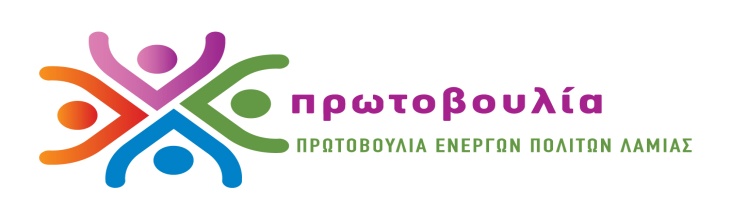 Ταχ θυρίδα 142  35100 ΛαμίαΤηλ 2231045910 6932837696 6937378138http://www.pepla.gr – http://pepla.blogspot.com - info@pepla.grΠρος την Διεύθυνση Κτηνιατρικής Περιφέρειας Στερεάς Ελλάδας        Λαμία, 18-4-2013Ερωτήσεις  σχετικά με την λειτουργία  του Κέντρου Περίθαλψης Αδέσποτων Ζωών του Δήμου ΛαμιέωνΌπως μαθαίνουμε τους τελευταίους μήνες υπάρχει υπερπληθώρα αδέσποτων ζώων (περίπου 400) στο Κέντρο Περίθαλψης Αδέσποτων Ζώων του Δήμου Λαμιέων με αποτέλεσμα να διαταράσσονται οι ομαλές συνθήκες λειτουργίας του.Σας παρακαλούμε να μας γνωρίσετε:Αν υπάρχουν και πόσα είναι τα διαγνωσθέντα νοσήματα υποχρεωτικής δήλωσης στα ζώα που είναι έγκλειστα στο ΚέντροΤον αριθμό των εμβολιασμών που έχουν δηλωθεί πως πραγματοποιήθηκαν από τον υπεύθυνο του καταφυγίου, κατά των μεταδοτικών νοσημάτων υποχρεωτικής δήλωσης, κατά μήνα και ημερομηνία κατάθεσης των εγγράφωνΤον αριθμό των ζώων έχουν περιθαλφθεί, εμβολιαστεί, στειρωθεί, σημανθεί με τσιπ και απελευθερωθεί τα τελευταία δύο έτη, σύμφωνα με στοιχεία του Κέντρου  και τα βιβλία που καθορίζονται στο άρθρο 7 του Π.Δ. 463/78Αν τηρούνται οι προϋποθέσεις της Αδειοδότησης του Κέντρου με δεδομένο πως φιλοξενείται μεγάλος αριθμός ζώων(400)Με εκτίμησηΠαναγιώτης ΣτασινόςΔημοτικός ΣύμβουλοςΤης Πρωτοβουλίας Ενεργών Πολιτών ΛαμίαςΚοινοποίηση: Διεύθυνση Αγροτικής Οικονομίας και Κτηνιατρικής Π.Ε.Φθιώτιδας